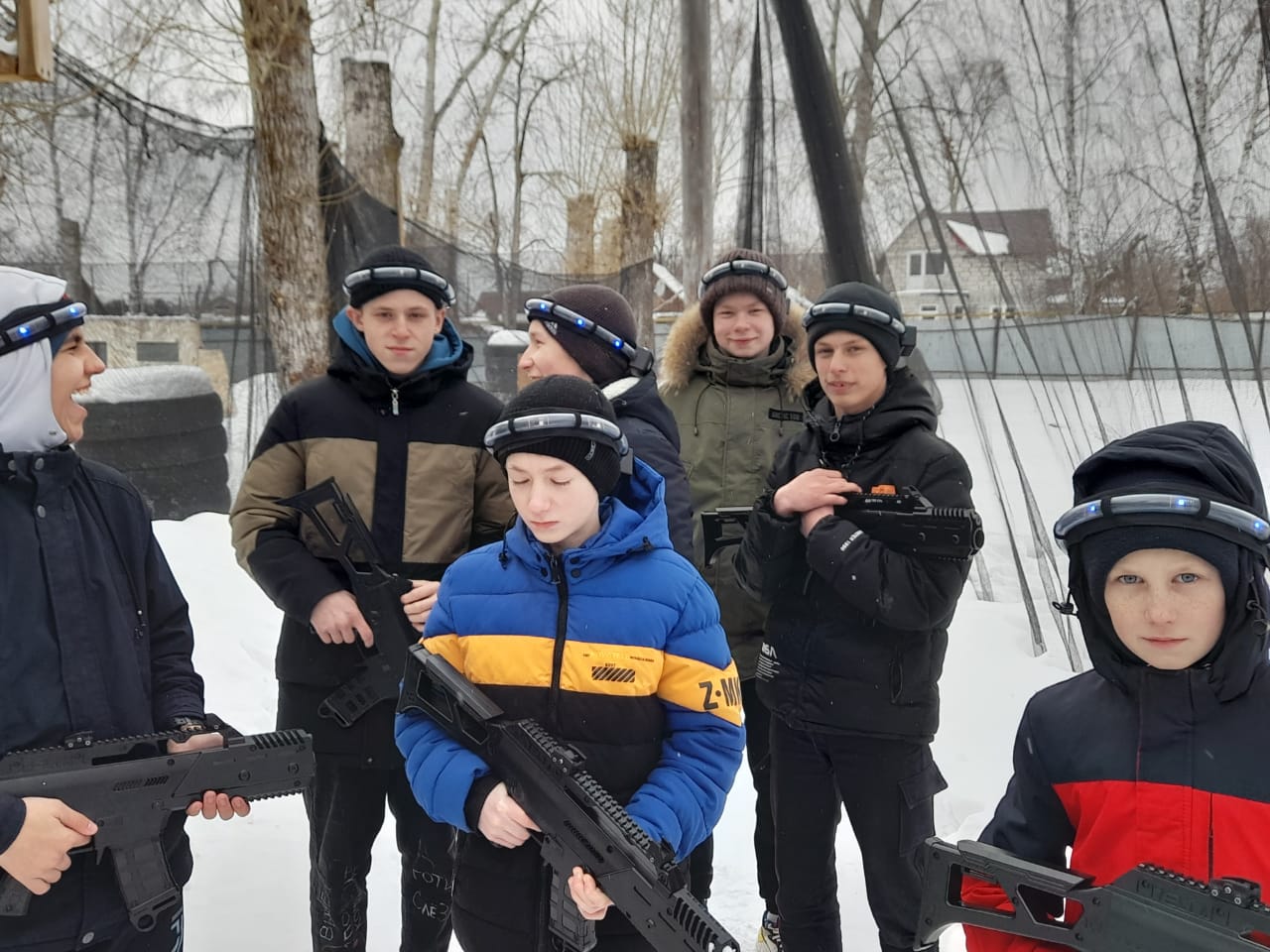 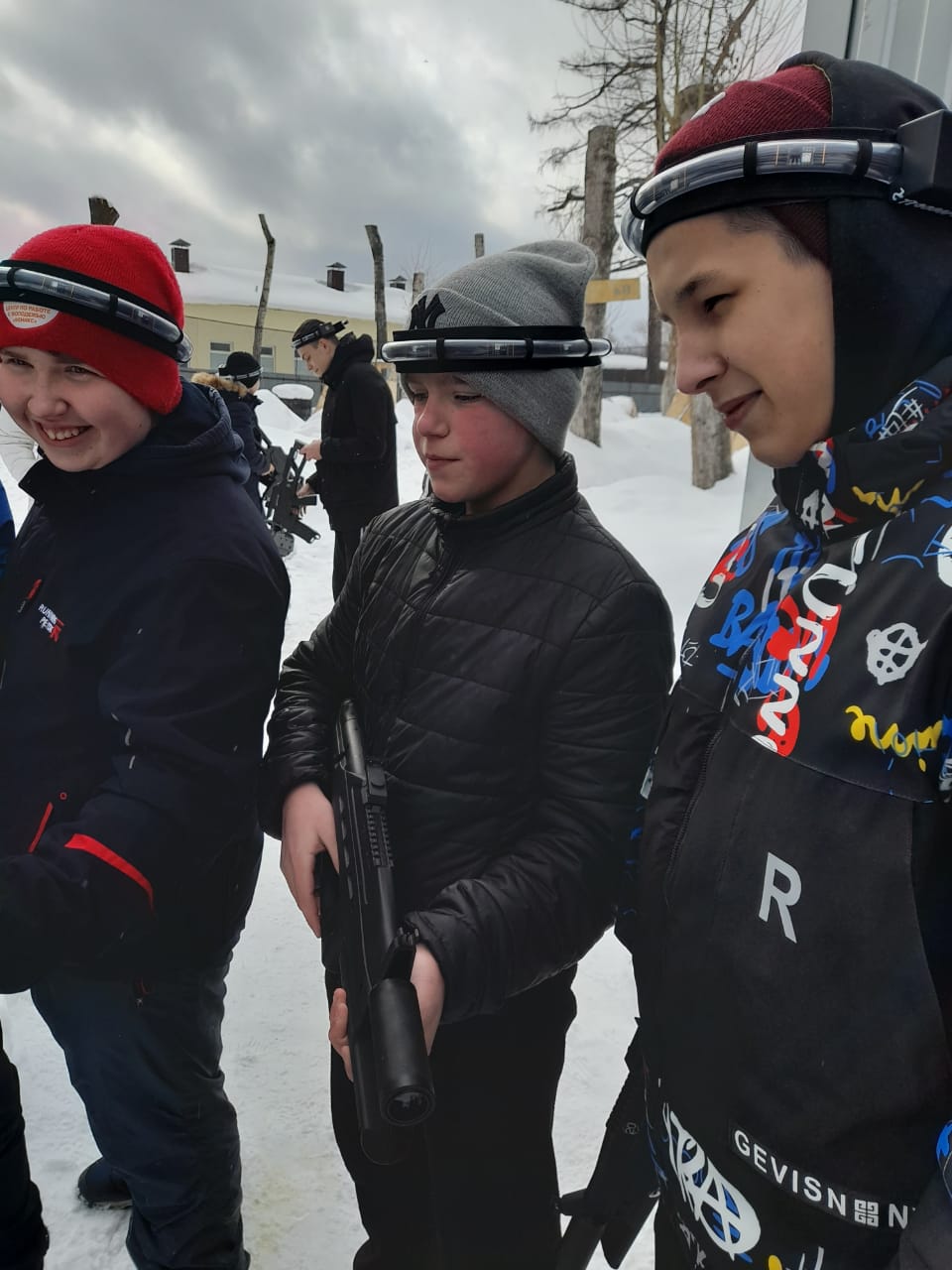 21.02.2022 г. прошло замечательное спортивное мероприятие для учащихся школ город. Учащиеся МАОУ ПГО «СОШ №8» в количестве7 человек провели турнир по лазертагу, а также соревнования по сборкеавтомата на время, где второе место занял учащийся 8Б класса Кавардаков Геннадий.  Турнир был организован МБУ ЦРТ «Феникс» г. Полевского.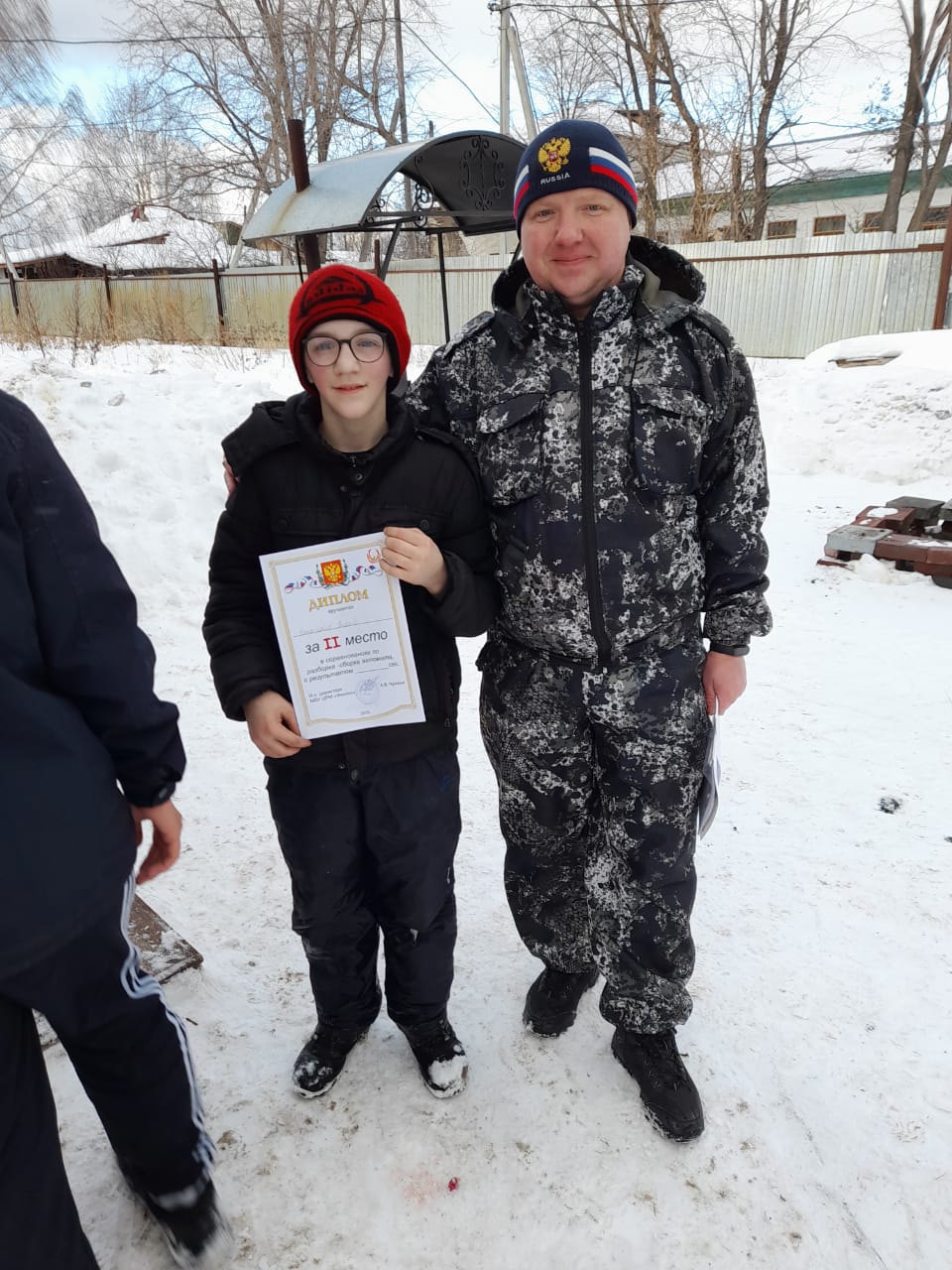 